BACCALAURÉAT PROFESSIONNELTECHNICIEN EN INSTALLATION DES SYSTÈMES ÉNERGÉTIQUES ET CLIMATIQUESÉPREUVE E2 – ÉPREUVE D’ANALYSE ET DE PRÉPARATIONSous-épreuve E21ANALYSE SCIENTIFIQUE ET TECHNIQUE D‘UNE INSTALLATIONCe dossier comporte 21 pages numérotées de page 1/21 à page 21/21 Les réponses seront portées intégralement sur ce document.Il sera agrafé à une copie d’examen par le surveillant.Afin de respecter l’anonymat de votre copie, vous ne devez pas signer votre composition, citer votre nom, celui d’un camarade ou celui de votre établissement.L'usage de calculatrice avec mode examen actif est autorisé.L'usage de calculatrice sans mémoire, « type collège » est autorisé.Présentation :CONTEXTE :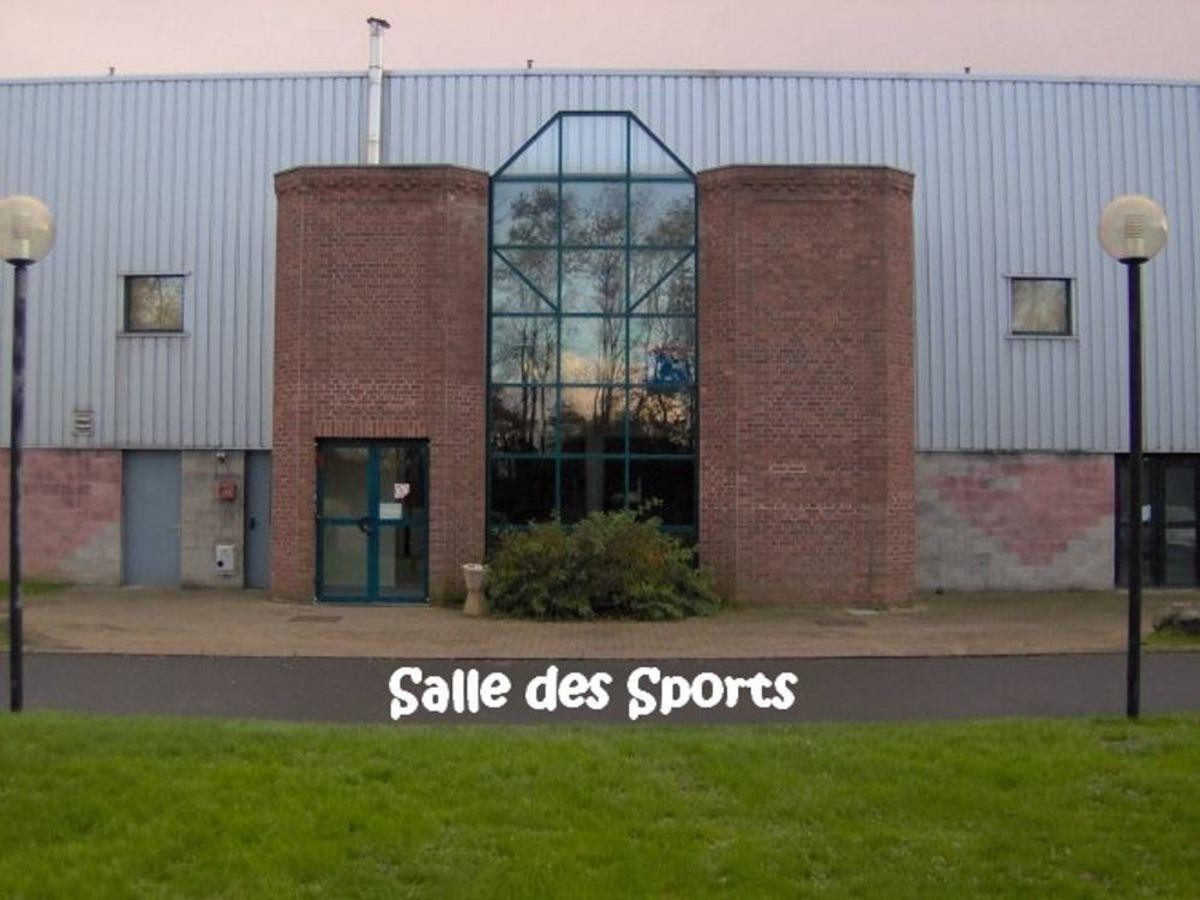 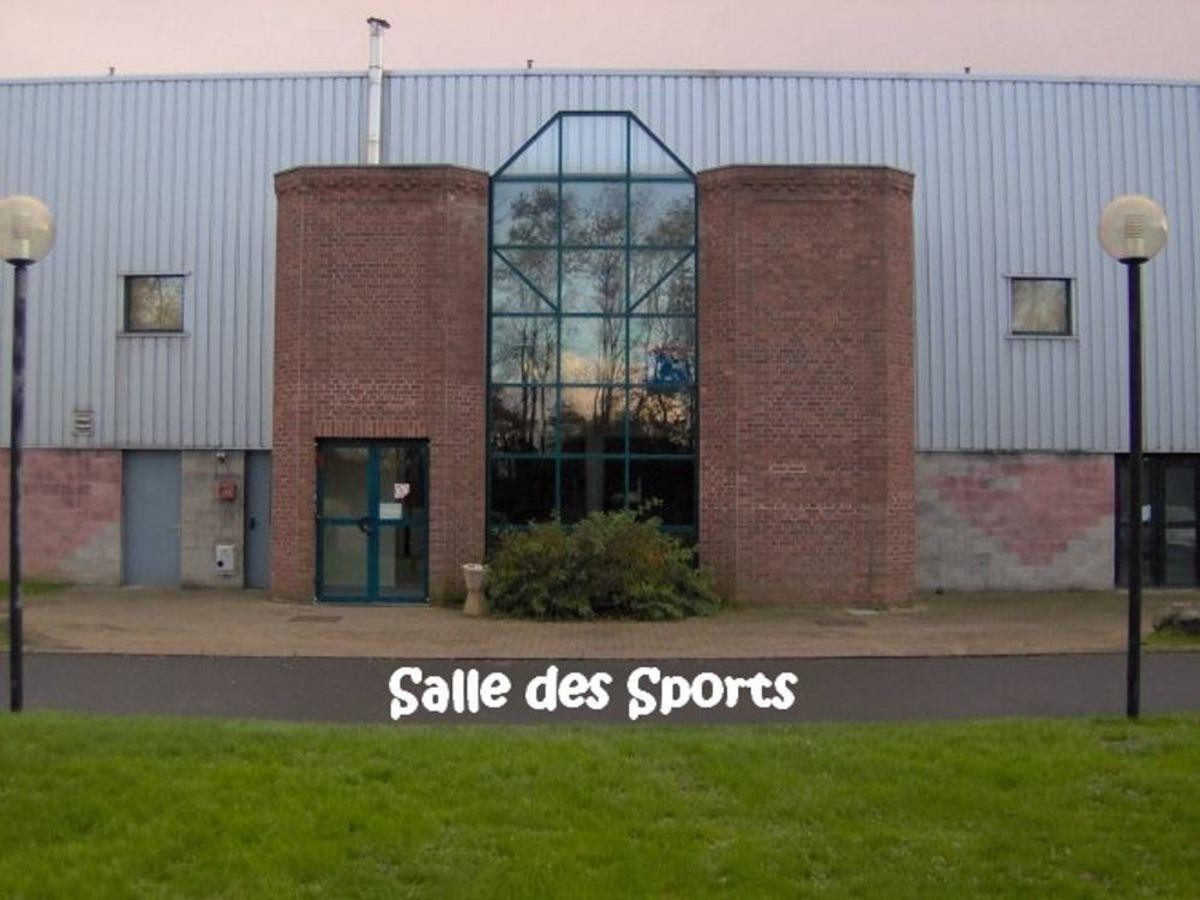 Le sujet concerne la réhabilitation de la salle des sports FAMARS. Ce bâtiment se situe dans les hauts de France (59).L’étude porte sur la production et la distribution d'eau chaude sanitaire par un ballon thermodynamique avec bouclage ECS ainsi que la ventilation et la climatisation de la salle des sports.THÈME 1 : ANALYSE DE L'INSTALLATION	Contexte :Dans un premier temps, vous avez en charge la réalisation des travaux sanitaires d’un complexe sportif. Avant votre intervention sur le chantier, vous devez étudier le schéma hydraulique de l'installation.Vous disposez :Du schéma de principe SG 1 de la chaufferie	(DT3 p.4/12)De l’extrait du CCTP lot Plomberie - Chauffage –Ventilation	(DT1-DT2 p.2-3/12)Document Réponses Thème 1Question 1- Surligner en BLEU l’eau froide sanitaire brute (non adoucie), en ROUGE l’eau chaude sanitaire, en VERT, l’eau froide adoucie.	Question 2- Indiquer par des flèches le sens de circulation du fluide sur les 3 circuits énoncés ci-dessus en question 1.	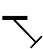 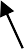 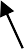 4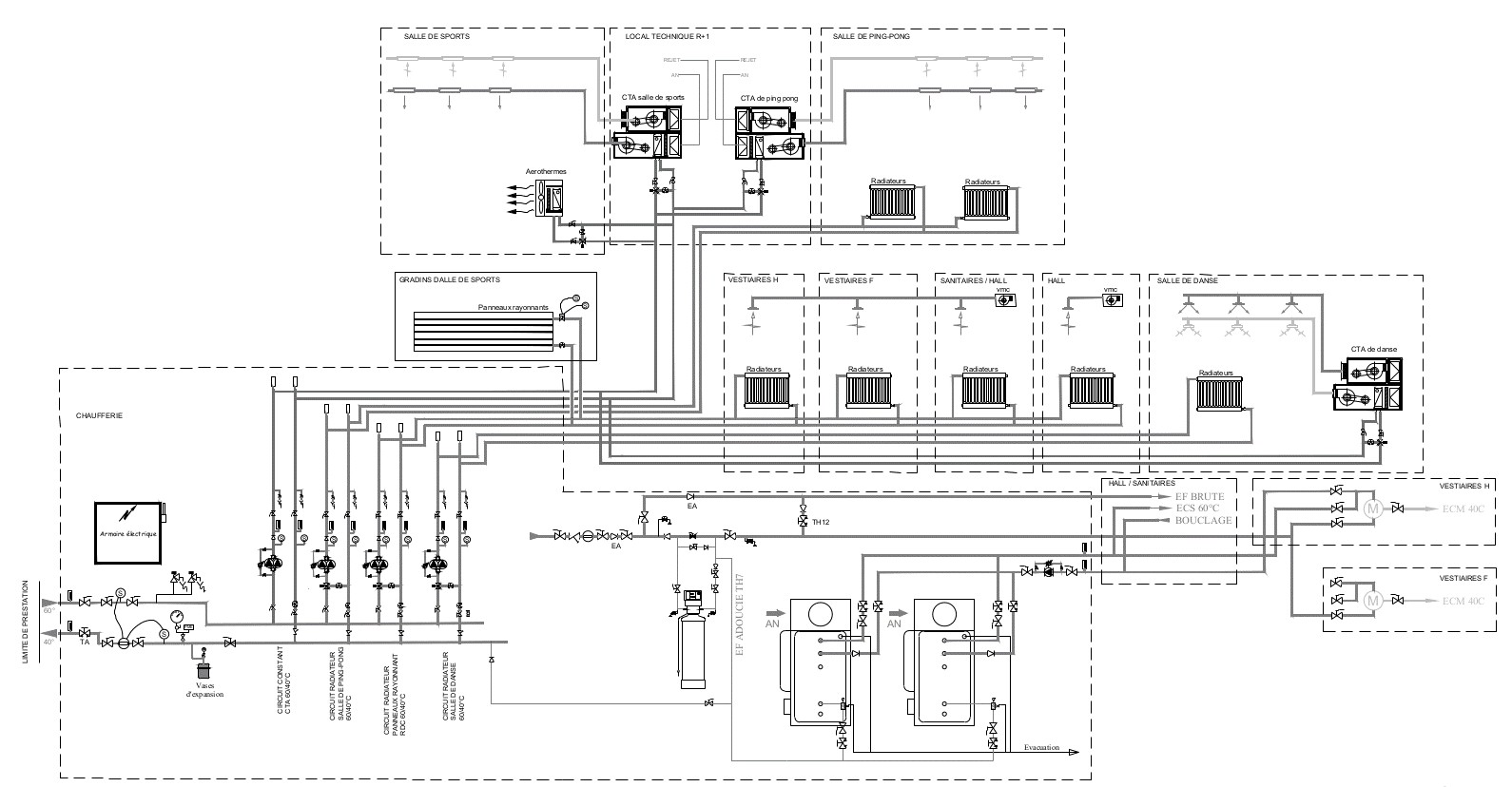 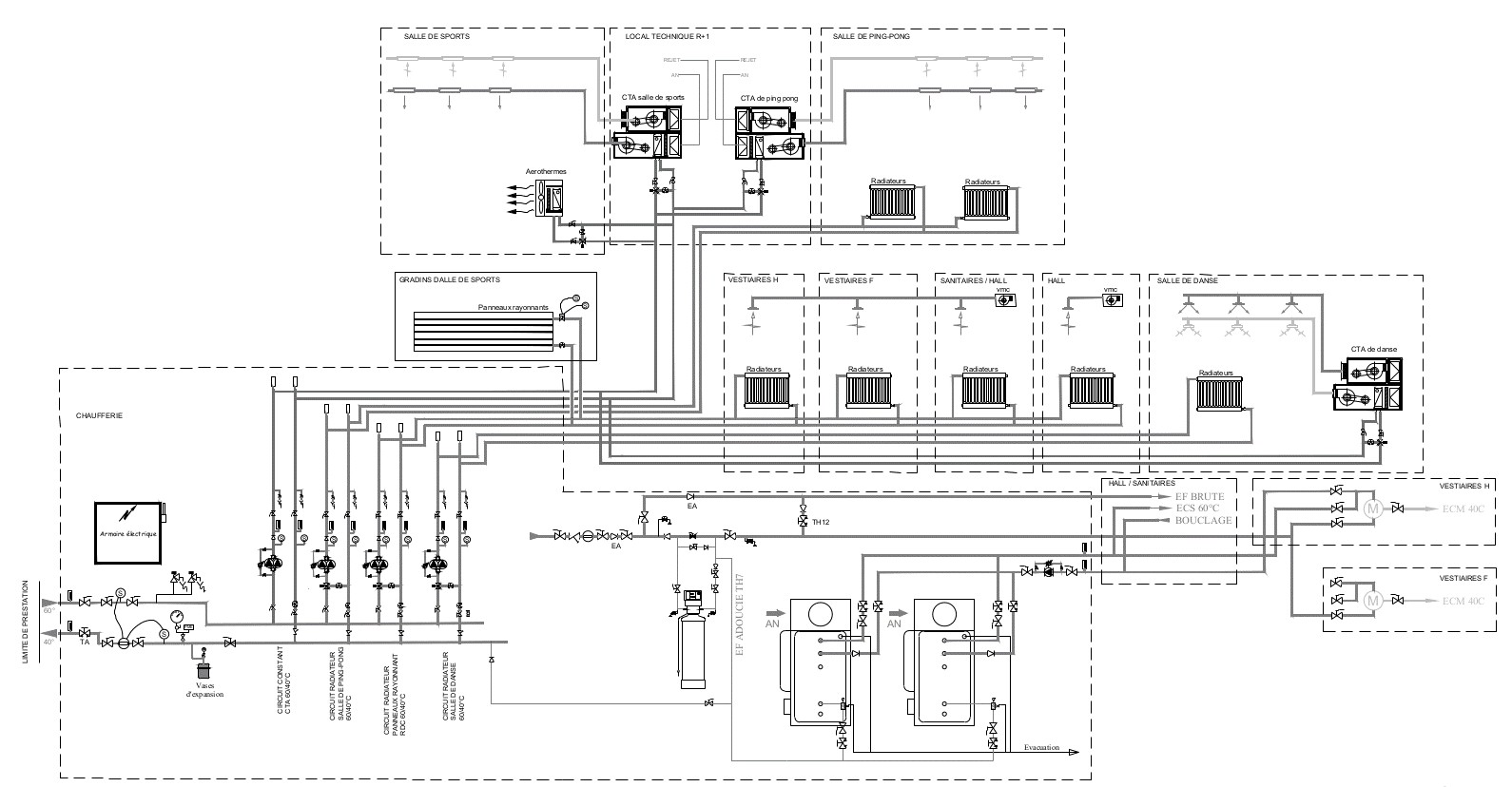 Question 3- Indiquer ci -dessous, les noms et les fonctions des éléments repérés 1, 2, 3, 4 et 5 sur le schéma de principe.	THÈME 2 : ÉTUDE HYDRAULIQUE DU CIRCUIT ECM (Eau Chaude Mitigée) :Choix du mitigeur thermostatiqueContexte :Vous êtes chargé de vérifier si le volume d’ECM stocké est suffisant puis de valider le choix du mitigeur thermostatique du réseau ECM des 2 vestiaires sanitaires.Vous disposez :Du schéma de principe SG1 de la chaufferie	(DT3 p. 4/12)De l’extrait de CCTP : Plomberie - Chauffage – Ventilation (DT1-DT2 p.2-3/12)Documentation CALEFFI sélection mitigeur thermostatique (DT4 p. 5/12)De la formule permettant de calculer le volume d’ECM disponibleVdECM = Vs x [(Tecs – Tef) / (Tecm – Tef)]Avec :VdECM = Volume d’eau mitigée disponible en [litres]Vs = Volume stocké en [litres]Tecs = température de l’eau stockée en [°C]Tef = température de l’eau froide du réseau de distribution d’eau en [°C]Tecm = température de l’eau mitigée demandée en [°C]De la formule permettant de calculer le débit d’ECM :Qv ECM = Qv total ECM x 0,24Avec :Qv ECM = débit d’ECM en [l/min]Qv total ECM = débit total d’ECM en [l/min]Document Réponses Thème 2Question 4 :	Calculer le volume d’eau chaude mitigée disponible. (VdECM).………………………………………………………………………………………………………………………………………………………………………………………………………………………………………………………………………………………………………………………………………Calculer la consommation journalière d’ECM en [litres/jour] dans les douches.…………………………………………………………………………………………………………………………………………………………………………………………………………………………………………..……………………………………………………………………………………………………………Déterminer si le volume d’ECM stocké est suffisant en cochant la bonne réponse. Oui	 NonQuestion 5: Vérifier le choix du mitigeur thermostatique qui va alimenter les vestiaires	Compléter le tableau ci-dessous en fonction des appareils desservis en ECM:Calculer le débit d’ ECM du projet:………………………………………………………………………………………………………………………………………………………………………………………………………………..........................................Le mitigeur sélectionné est le CALEFFI 6000 LEGIOFIX Réf 60065.Relever la plage d’utilisation optimum du mitigeur :…………………………………………………………………………………………………………………………………………………………………………………………………………….....................Justifier le choix de ce mitigeur thermostatique :…………………………………………………………………………………………………………………………………………………………………………………………………………….....................THÈME 3 : ETUDE HYDRAULIQUE DU BOUCLAGE ECS (Eau Chaude Sanitaire) Choix du circulateur de bouclage ECS	Contexte :Vous êtes chargé de vérifier le choix du circulateur de bouclage du réseau de distribution ECS complet.Vous disposez :Du schéma de principe SG 1 de la chaufferie	(DT3 p.4/12).De l’extrait de CCTP : Plomberie - Chauffage – Ventilation	(DT1-DT2 p.2-3/12).De la documentation CALEFFI déperditions des tuyauteriesdébit de bouclage	(DT5 p.6/12).De la documentation WILO sélection circulateur de bouclage ECS	(DT6 p. 6/12).De la documentation CALEFFI pertes de charge linéiques tuyauterie (DT7 p. 7/12).Le circulateur fonctionnera SANS programmateur intégré tout en un et SANS sonde intégrée.Température bouclage retour à préconiser : 55°C.Document Réponses Thème 3Question 6 : Calculer les déperditions des tuyauteries en suivant l’exemple (DT5 p.6/12) et en complétant le tableau ci-dessous :	Question 7 : Calculer le débit de bouclage hors puisage en suivant l’exemple (DT5 p.6/12) :………………………………………………………………………………………………………………………………………………………………………………………………………………..........................................Question 8 : Compléter le tableau suivant. Les pertes de charges linéiques du tube cuivre seront déterminées à l’aide de l’abaque CALEFFI.	*Les pertes de charges linéiques sont majorées de 15% afin de tenir compte des pertes de charges singulièresQuestion 9 : Placer le point de fonctionnement sur l’abaque du circulateur suivant afin de vérifier si le circulateur Wilo - star - Z NOVA peut assurer le débit nécessaire	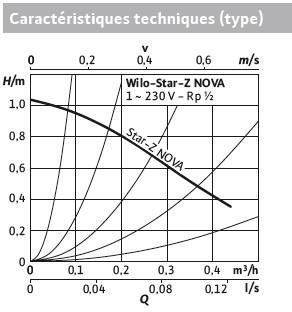 Le circulateur peut -il assurer le débit nécessaire ? Cocher la bonne réponse Oui	 NonTHÈME 4 : PRODUCTION DE CHALEUR	Contexte :Vous avez la charge de choisir, d’installer et de mettre en service des ballons thermodynamiques correspondant au descriptif du CCTP. L’une des étapes de la mise en service des ballons thermodynamiques est d’effectuer une campagne de mesure pour vérifier le fonctionnement optimum de ces derniers.Vous disposez :Du schéma de principe SG1 de la chaufferie	(DT3 page 4/12)Documentation constructeur du ballon thermodynamique	(DT8 et DT9 page 8 à 9 /12)Relevés sur site	(DT11 – page 11/12)Pc est la puissance restituée à l’eau en kW :	𝐩𝐜Avec :=  𝐦 ×𝐂𝐩×(𝐓𝐬𝐦𝐚𝐱−𝐓𝐞𝐦𝐢𝐧)  (𝐓𝐞𝐦𝐩𝐬 𝐝𝐞 𝐜𝐡𝐚𝐮𝐟𝐟𝐞∗𝟑𝟔𝟎𝟎)Température entrée d’eau minimale Temin : 10°CTempérature sortie d’eau maximale Tsmax : 65°Cm est la masse de l’eau en kg (On prendra 1litre d’eau=1kg)Cp la chaleur massique de l’eau : 4,185 kJ/ kg.°CTemps de chauffe en secondeDocument Réponses Thème 4Question 10 : Nommer les différents éléments du ballon thermodynamique et donner leurs fonctions	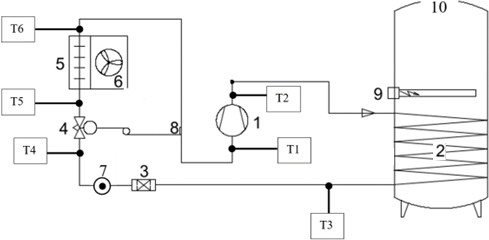 Question 11 : Tracer le cycle frigorifique sur le diagramme enthalpique du R134a .	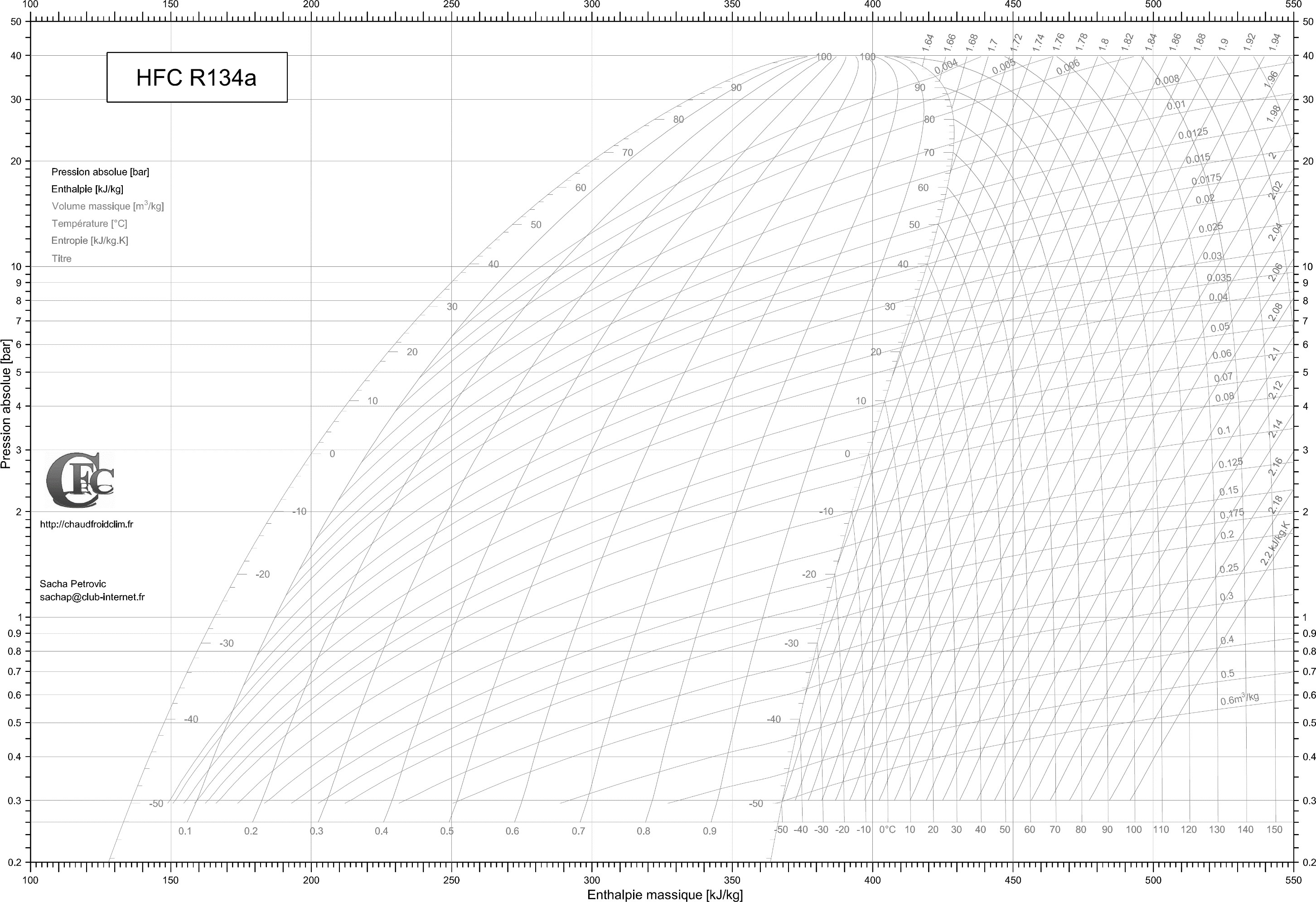 Question 12 : Compléter le tableau de relevés.	Question 13 : Calculer la puissance restituée à l’eau sachant que le temps de chauffe est de 7,5 heures.	……………………………………………………………………………………………………………………………………………………………………………………..........................................……………………………………………………………………………………………………………………………………………………………………………………………………………….............................................................................THÈME 5 : CLIMATISATION	Contexte :Vous êtes employé par l’entreprise JODISERVICES chargé d’installer la CTA de la salle de sport conformément aux prescriptions du CCTP. Au cours de l’opération de mise en service, vous décidez de vérifier par des calculs, l’exactitude de la puissance fournie par la batterie chaude installée par rapport à celle indiquée dans la fiche technique.Vous disposez :Du Schéma SG1 de la chaufferie	(DT3 page 4/12)De l’extrait du CCTP : Plomberie - Chauffage – Ventilation  (DT1- DT2 page 2-3/12)De la notice CTA ROBATHERM	(DT12 page 12/12)D’un formulaire :o	𝐪𝐦 𝐚𝐢𝐫 = 𝟎, 𝟐𝟔𝟒 𝐤𝐠/𝐬o	𝐏𝐮𝐢𝐬𝐬𝐚𝐧𝐜𝐞 𝐝𝐞 𝐥𝐚 𝐛𝐚𝐭𝐭𝐞𝐫𝐢𝐞 = 𝐪𝐦 𝐚𝐢𝐫 × (𝐡𝐬𝐨𝐫𝐭𝐢𝐞 𝐛𝐚𝐭𝐭𝐞𝐫𝐢𝐞 − 𝐡𝐞𝐧𝐭𝐫é𝐞 𝐛𝐚𝐭𝐭𝐞𝐫𝐢𝐞)Document Réponses Thème 5Question 14 : Relever les conditions de fonctionnement de la CTA de la salle de sport prévues par le CCTP.	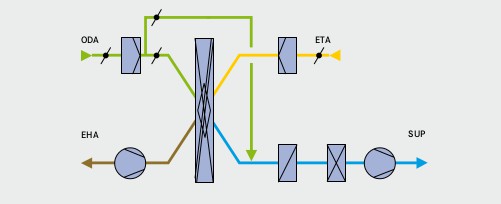 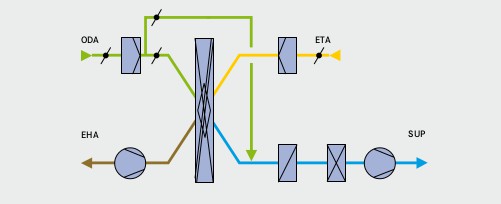 Question 15 : Tracer en bleu, sur le diagramme de l’air humide, l’évolution de l’air neuf dans le récupérateur de chaleur.	Question 16 : Tracer en rouge, sur le diagramme de l’air humide, l’évolution de l’air de la sortie du récupérateur jusqu’au soufflage.	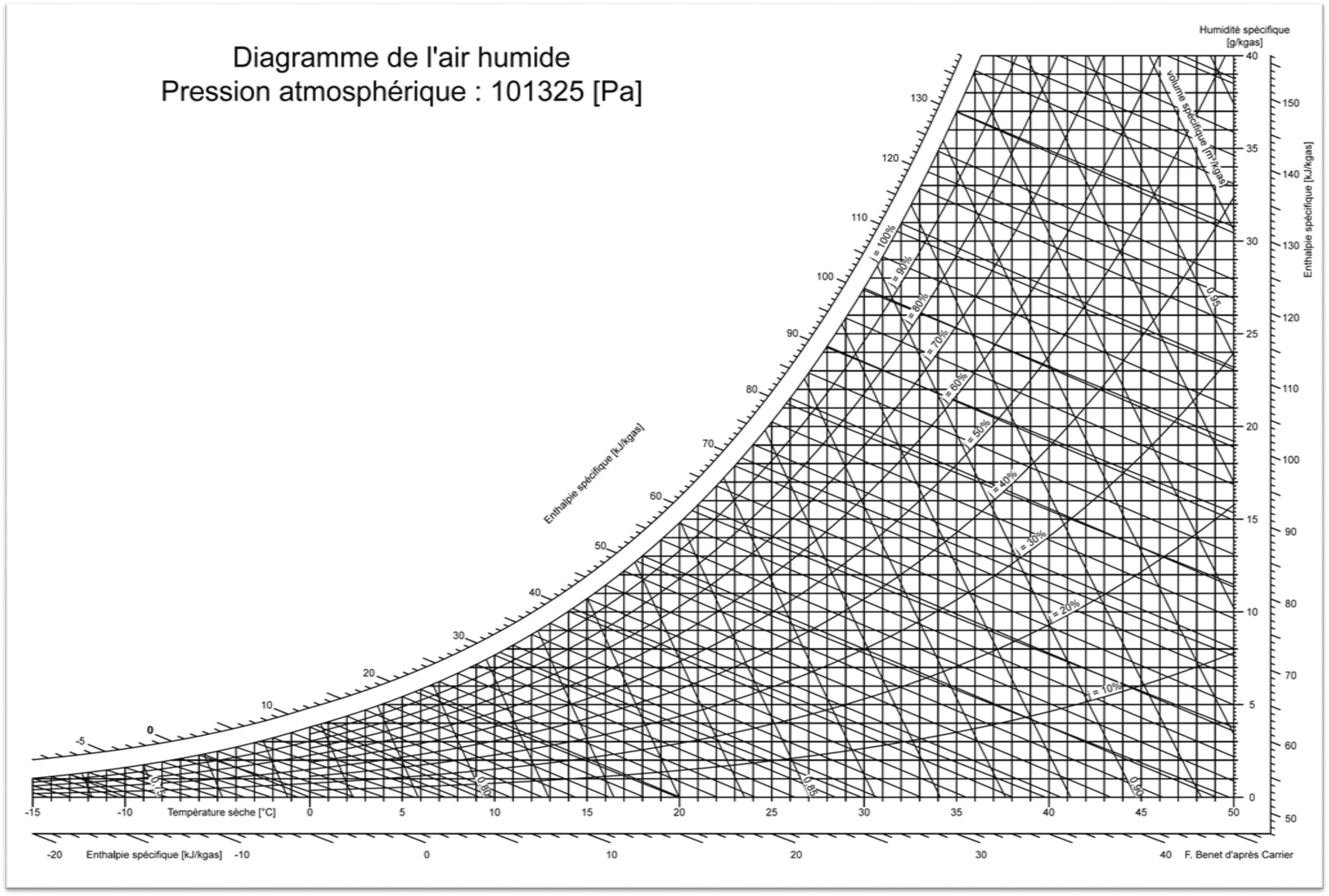 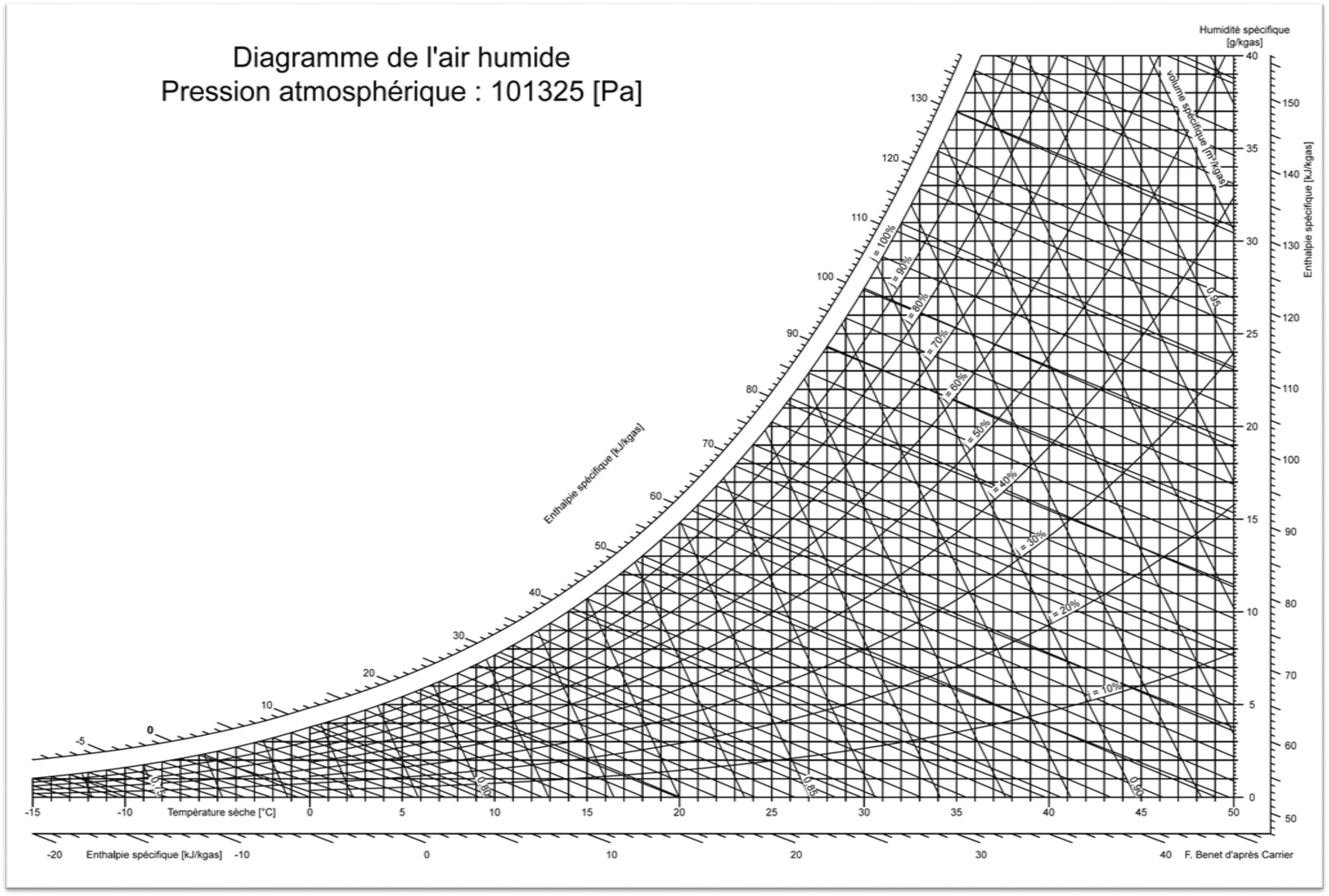 Questions 17 : Compléter le tableau de relevés lus sur le diagramme de l'air humide.	Question 18: Calculer la puissance de la batterie chaude	……………………………………………………………………………………………………………………………………………………………………………………………………………………………………………………………………………………….………………………………………………………THÈME 6 : ÉLECTRICITÉ - RÉGULATION	Contexte :Vous êtes chargé de préparer le raccordement du circuit électrique du chauffe-eau thermodynamique YORABTM450, 230V ; 50Hz / 25A (P+N+T),à partir du coffret électrique situé à proximité de l’appareil. L’installation d’un capteur solaire externe serait envisageable afin de maximiser le gain énergétique.Vous disposez :Paramètres de réglage du ballon thermodynamique	(DT8 page 8/12)Tableau abaque sections de câbles	(DT10 page 10/12)Fiche technique chauffe eau thermodynamique YACK ORA 450L	(DT9 page 9/12)Document Réponses Thème 6Question 19 :Avant tout raccordement, vous devez réaliser une vérification d’absence de tension. Cochez dans le tableau les cases qui correspondent aux matériels nécessaires.	Question 20 :Sachant que la longueur du câble U1000 R2V nécessaire au raccordement du ballon thermodynamique jusqu’au coffret électrique est de 20 mètres, indiquer et justifier la section en mm² des conducteurs pour une alimentation en toute sécurité.	………………………………………………………………………………………………………………………………………………………………………………………………………………………………………………………………………………………………………………………………………Question 21 :Compléter le schéma de câblage de raccordement de l’alimentation (P+N+T) du circuit de puissance, ainsi que le raccordement du capteur de température de la source externe, sur le bornier de connexion du ballon.	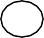 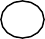 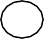 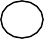 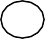 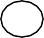 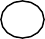 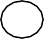 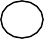 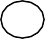 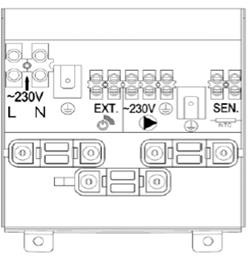 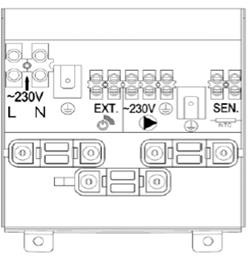 LECTURE SUJET15 minTHÈME 1 : ANALYSE DE L'INSTALLATION30 minTHÈME 2 : ÉTUDE HYDRAULIQUE DU CIRCUIT ECM : CHOIX DU MITIGEUR THERMOSTATIQUE40 minTHÈME 3 : ÉTUDE HYDRAULIQUE DU BOUCLAGE ECS : CHOIX DU CIRCULATEUR DE BOUCLAGE ECS55 minTHÈME 4 : PRODUCTION DE CHALEUR35 minTHÈME 5 : CLIMATISATION35 minTHÈME 6 : ÉLECTRICITÉ – RÉGULATION30 minBACCALAURÉAT PROFESSIONNEL TISECTechnicien en Installation des Systèmes Énergétiques et Climatiques2309-TIS T 1Session 2023Dossier SUJET RÉPONSESE.2 – ÉPREUVE D’ANALYSE ET DE PRÉPARATIONE21 : Analyse scientifique et technique d’une installationDurée : 4hCoefficient : 3Page 1 / 21BACCALAURÉAT PROFESSIONNEL TISECTechnicien en Installation des Systèmes Énergétiques et Climatiques2309-TIS T 1Session 2023Dossier SUJET RÉPONSESE.2 – ÉPREUVE D’ANALYSE ET DE PRÉPARATIONE21 : Analyse scientifique et technique d’une installationDurée : 4hCoefficient : 3Page 2 / 21Vous devez :Surligner sur le document réponses page 4/21.En BLEU l’eau froide sanitaire brute (non adoucie). En ROUGE l’eau chaude sanitaire.En VERT, l’eau froide adoucie.Indiquer par des flèches le sens de circulation du fluide sur les 3 circuits énoncés ci-dessus en question 1.Indiquer sur le document réponses page 5/21, les noms et les fonctions des éléments repérés 1,2,3,4 et 5 sur le schéma de principe.Réponsep.4/21p.4/21p.5/21BACCALAURÉAT PROFESSIONNEL TISECTechnicien en Installation des Systèmes Énergétiques et Climatiques2309-TIS T 1Session 2023Dossier SUJET RÉPONSESE.2 – ÉPREUVE D’ANALYSE ET DE PRÉPARATIONE21 : Analyse scientifique et technique d’une installationDurée : 4hCoefficient : 3Page 3 / 21NuméroNomFonction1.....................................................................................................................................................................................................................................................................................................2.....................................................................................................................................................................................................................................................................................................3.....................................................................................................................................................................................................................................................................................................4.....................................................................................................................................................................................................................................................................................................5...............................................................................................................................................................................................................................................................................................................................................................................................................................................................BACCALAURÉAT PROFESSIONNEL TISECTechnicien en Installation des Systèmes Énergétiques et Climatiques2309-TIS T 1Session 2023DOSSIER SUJET RÉPONSESE.2 – ÉPREUVE D’ANALYSE ET DE PRÉPARATIONE21 : Analyse scientifique et technique d’une installationDurée : 4hCoefficient : 3Page 5 / 21Vous devez :Calculer le volume d’eau chaude mitigée (VdECM) disponible et la consommation journalière d’ECM dans les douches. Déterminer si le volume d’ECM stocké est suffisant.Vérifier le choix du mitigeur thermostatique sélectionné qui va alimenter les vestiaires en:-complétant le tableau des appareils desservis en ECM,-calculant le débit d’ECM du projet,-relevant la plage d’utilisation optimum du mitigeur sélectionné-justifiant le choix du mitigeur sélectionnéNb : ces 2 questions sont indépendantes l’une de l’autre.Réponse p.7/21p.7/21BACCALAURÉAT PROFESSIONNEL TISECTechnicien en Installation des Systèmes Énergétiques et Climatiques2309-TIS T 1Session 2023DOSSIERSUJET RÉPONSESE.2 – ÉPREUVE D’ANALYSE ET DE PRÉPARATIONE21 : Analyse scientifique et technique d’une installationDurée : 4hCoefficient : 3Page 6 / 21Vous devez :Calculer les déperditions des tuyauteries.Calculer le débit de bouclage hors puisage.Calculer les pertes de charge totales du circuit bouclage ECS.Placer le point de fonctionnement sur l’abaque du circulateur afin de vérifier si le circulateur Wilo - star - Z NOVA peut assurer le débit nécessaire.Réponsep.9/21 p.9/21p.10/21p.10/21BACCALAURÉAT PROFESSIONNEL TISECTechnicien en Installation des Systèmes Énergétiques et Climatiques2309-TIS T 1Session 2023DOSSIERSUJET RÉPONSESE.2 – ÉPREUVE D’ANALYSE ET DE PRÉPARATIONE21 : Analyse scientifique et technique d’une installationDurée : 4hCoefficient : 3Page 8 / 21Tuyauterie départTuyauterie départTuyauterie départØ extérieur35 mm (32 mm intérieur)35 mm (32 mm intérieur)Classe d’isolationT°C fluideT°C ambiance22 °C22 °CLongueur30 m30 mDéperditionsTuyauterie retourTuyauterie retourTuyauterie retourØ extérieur14 mm (12 mm intérieur)14 mm (12 mm intérieur)Classe d’isolationT°C fluideT°C ambiance22 °C22 °CLongueur30 m30 mDéperditionsBACCALAURÉAT PROFESSIONNEL TISECTechnicien en Installation des Systèmes Énergétiques et Climatiques2309-TIS T 1Session 2023DOSSIERSUJET RÉPONSESE.2 – ÉPREUVE D’ANALYSE ET DE PRÉPARATIONE21 : Analyse scientifique et technique d’une installationDurée : 4hCoefficient : 3Page 9 / 21Diamètre en [mm]Longueurdu tube en [m]Débit volumiqueen [l/h]Pertes de charge linéiques jen [mmCE/m]Pertes de charge linéiquesen [mmCE]Tube départ35-1,550120……2,4……..……x………=..…….Tube retour14-150120…………..……x………=.…….Pertes de charge linéiques totalesen [mmCE]Pertes de charge linéiques totalesen [mmCE]..……+……=…….Pertes de charge linéiques totalesMajorées de 15% en [mmCE]*Pertes de charge linéiques totalesMajorées de 15% en [mmCE]*………………….BACCALAURÉAT PROFESSIONNEL TISECTechnicien en Installation des Systèmes Énergétiques et Climatiques2309-TIS T 1Session 2023DOSSIERSUJET RÉPONSESE.2 – ÉPREUVE D’ANALYSE ET DE PRÉPARATIONE21 : Analyse scientifique et technique d’une installationDurée : 4hCoefficient : 3Page 10 / 21Vous devez :Nommer les différents éléments du ballon thermodynamique et donner leurs fonctions.Tracer le cycle frigorifique sur le diagramme enthalpique du R134a.Compléter le tableau de relevés.Calculer la puissance restituée à l’eau sachant que le temps de chauffe est de 7,5 heures..Réponse p.12/21p.13/21p.14/21 p.14/21BACCALAURÉAT PROFESSIONNEL TISECTechnicien en Installation des Systèmes Énergétiques et Climatiques2309-TIS T 1Session 2023DOSSIERSUJET RÉPONSESE.2 – ÉPREUVE D’ANALYSE ET DE PRÉPARATIONE21 : Analyse scientifique et technique d’une installationDurée : 4hCoefficient : 3Page 11 / 21Eléments frigorifiquesFonction1……………………………………………………………………………………………………………………………………………………………………………………………………2……………………………………………………………………………………………………………………………………………………………………………………………………3……………………………………………………………………………………………………………………………………………………………………………………………………4……………………………………………………………………………………………………………………………………………………………………………………………………………………………………………………………………5……………………………………………………………………………………………………………………………………………………………………………………………………………………………………………………………………6……………………………………………………………………………………………………………………………………………………………………………………………………7……………………………………………………………………………………………………………………………………………………………………………………………………8……………………………………………………………………………………………………………………………………………………………………………………………………9……………………………………………………………………………………………………………………………………………………………………………………………………10……………………………………………………………………………………………………………………………………………………………………………………………………BACCALAURÉAT PROFESSIONNEL TISECTechnicien en Installation des Systèmes Énergétiques et Climatiques2309-TIS T 1Session 2023DOSSIERSUJET RÉPONSESE.2 – ÉPREUVE D’ANALYSE ET DE PRÉPARATIONE21 : Analyse scientifique et technique d’une installationDurée : 4hCoefficient : 3Page 12 / 21BACCALAURÉAT PROFESSIONNEL TISECTechnicien en Installation des Systèmes Énergétiques et Climatiques2309-TIS T 1Session 2023DOSSIERSUJET RÉPONSESE.2 – ÉPREUVE D’ANALYSE ET DE PRÉPARATIONE21 : Analyse scientifique et technique d’une installationDurée : 4hCoefficient : 3Page 13 / 21PointsPointsPression Absolue [Bar]Température[°C]Enthalpie[kJ/kg]Volume massique [m3/kg]Etat du fluideT1Entrée compresseurVapeurT2Sortie compresseurT3Sortie condenseurT4Entrée détendeurT5Sortie détendeur /entrée évaporateurT6Sortie évaporateurBACCALAURÉAT PROFESSIONNEL TISECTechnicien en Installation des Systèmes Énergétiques et Climatiques2309-TIS T 1Session 2023DOSSIERSUJET RÉPONSESE.2 – ÉPREUVE D’ANALYSE ET DE PRÉPARATIONE21 : Analyse scientifique et technique d’une installationDurée : 4hCoefficient : 3Page 14 / 21Vous devez :Relever les conditions de fonctionnement de la CTA de la salle de sport prévues par le CCTP.Tracer en bleu, sur le diagramme de l’air humide, l’évolution de l’air neuf dans le récupérateur de chaleur.Tracer en rouge, sur le diagramme de l’air humide, l’évolution de l’air de la sortie du récupérateur jusqu’au soufflageCompléter le tableau des valeurs.Calculer la puissance de la batterie chaude.Réponse p.16/21p.17/21p.17/21p.18/21 p.18/21BACCALAURÉAT PROFESSIONNEL TISECTechnicien en Installation des Systèmes Énergétiques et Climatiques2309-TIS T 1Session 2023DOSSIERSUJET RÉPONSESE.2 – ÉPREUVE D’ANALYSE ET DE PRÉPARATIONE21 : Analyse scientifique et technique d’une installationDurée : 4hCoefficient : 3Page 15 / 21BACCALAURÉAT PROFESSIONNEL TISECTechnicien en Installation des Systèmes Énergétiques et Climatiques2309-TIS T 1Session 2023DOSSIERSUJET RÉPONSESE.2 – ÉPREUVE D’ANALYSE ET DE PRÉPARATIONE21 : Analyse scientifique et technique d’une installationDurée : 4hCoefficient : 3Page 16 / 21BACCALAURÉAT PROFESSIONNEL TISECTechnicien en Installation des Systèmes Énergétiques et Climatiques2309-TIS T 1Session 2023DOSSIERSUJET RÉPONSESE.2 – ÉPREUVE D’ANALYSE ET DE PRÉPARATIONE21 : Analyse scientifique et technique d’une installationDurée : 4hCoefficient : 3Page 17 / 21Température [°C]Hygrométrie [%]Enthalpie [kJ/kg]Teneur en eau[ge /kgas]Volume massique [m3/kg]Air neufAir sortie récupérateurAir souffléAir extraitBACCALAURÉAT PROFESSIONNEL TISECTechnicien en Installation des Systèmes Énergétiques et Climatiques2309-TIS T 1Session 2023DOSSIERSUJET RÉPONSESE.2 – ÉPREUVE D’ANALYSE ET DE PRÉPARATIONE21 : Analyse scientifique et technique d’une installationDurée : 4hCoefficient : 3Page 18 / 21Vous devez :Avant tout raccordement, vous devez réaliser une vérification d’absence de tension. Cochez dans le tableau les cases qui correspondent aux matériels nécessaires.Indiquer et justifier la section en [mm²] des conducteurs sachant que la longueur du câble U1000 R2V nécessaire au raccordement du ballon thermodynamique jusqu’au coffret électrique est de 20 mètres,Compléter le schéma de câblage de raccordement de l’alimentation (P+N+T) du circuit de puissance, ainsi que le raccordement du capteur de température de la source externe, sur le bornier de connection du ballon.Réponsep.20/21p.21/21p.21/21BACCALAURÉAT PROFESSIONNEL TISECTechnicien en Installation des Systèmes Énergétiques et Climatiques2309-TIS T 1Session 2023DOSSIERSUJET RÉPONSESE.2 – ÉPREUVE D’ANALYSE ET DE PRÉPARATIONE21 : Analyse scientifique et technique d’une installationDurée : 4hCoefficient : 3Page 19 / 21Case à cocherCase à cocher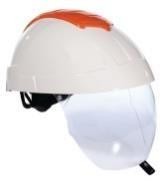 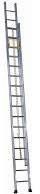 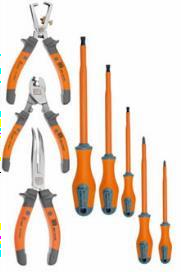 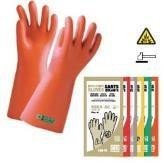 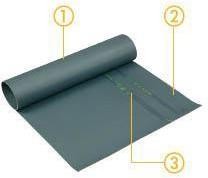 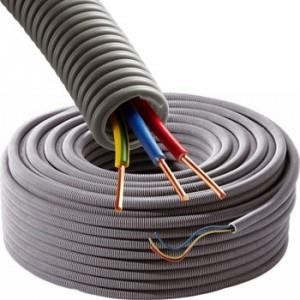 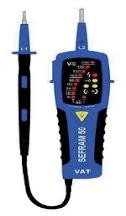 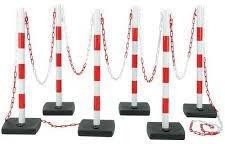 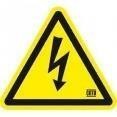 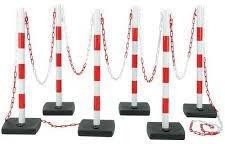 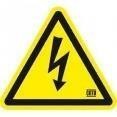 BACCALAURÉAT PROFESSIONNEL TISECTechnicien en Installation des Systèmes Énergétiques et Climatiques2309-TIS T 1Session 2023DOSSIERSUJET RÉPONSESE.2 – ÉPREUVE D’ANALYSE ET DE PRÉPARATIONE21 : Analyse scientifique et technique d’une installationDurée : 4hCoefficient : 3Page 20 / 21BACCALAURÉAT PROFESSIONNEL TISECTechnicien en Installation des Systèmes Énergétiques et Climatiques2309-TIS T 1Session 2023DOSSIERSUJET RÉPONSESE.2 – ÉPREUVE D’ANALYSE ET DE PRÉPARATIONE21 : Analyse scientifique et technique d’une installationDurée : 4hCoefficient : 3Page 21 / 21